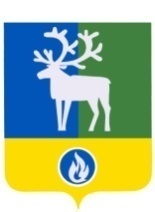 	БЕЛОЯРСКИЙ РАЙОН		ХАНТЫ-МАНСИЙСКИЙ АВТОНОМНЫЙ ОКРУГ – ЮГРА	           ПРОЕКТАДМИНИСТРАЦИЯ  БЕЛОЯРСКОГО РАЙОНАПОСТАНОВЛЕНИЕот «   »                    2024 года                                                                                                         №                                                                                                  О внесении изменения в приложение 1 к постановлению администрации Белоярского района от 26 марта 2015 года № 349П о с т а н о в л я ю:1. Внести в приложение 1 «Состав приемочной комиссии по вопросам выполнения переустройства и (или) перепланировки помещений в многоквартирном доме, перевода жилого помещения в нежилое помещение и нежилого помещения в жилое помещение на территории Белоярского района» к постановлению администрации Белоярского района от 26 марта 2015 года № 349 «О создании приемочной комиссии по вопросам выполнения переустройства и (или) перепланировки помещений в многоквартирном доме, перевода жилого помещения в нежилое помещение и нежилого помещения в жилое помещение на территории Белоярского района» изменение, изложив его в редакции согласно приложению к настоящему постановлению. 2. Опубликовать настоящее постановление в газете «Белоярские вести. Официальный выпуск», разместить на официальном сайте органов местного самоуправления Белоярского района в информационно-телекоммуникационной сети «Интернет».3.   Настоящее постановление вступает в силу после его официального опубликования.   4.  Контроль за выполнением постановления возложить на первого заместителя главы Белоярского района Ойнеца А.В.Глава Белоярского района                                                                                      С.П.МаненковПРИЛОЖЕНИЕ к постановлению администрации Белоярского района от                           2024 года № ____ПРИЛОЖЕНИЕ 1к постановлениюадминистрации Белоярского района                                                                                                           от 26 марта 2015 года № 349    СОСТАВприемочной комиссии по вопросам выполнения переустройства и (или) перепланировки помещений в многоквартирном доме, перевода жилого помещения в нежилое помещение и нежилого помещения в жилое помещение на территории Белоярского районаОйнец                                -  первый заместитель главы Белоярского района,     председательАлександр Валерьевич    приемочной комиссииИванов                               - начальник    управления   жилищно – коммунального хозяйстваИван Вячеславович          администрации  Белоярского   района,  заместитель председателя                                            приемочной комиссииЧучинский                          - инженер  управления    жилищно – коммунального    хозяйстваАнатолий Викторович       администрации    Белоярского    района, секретарь   приемочной                                               комиссииЧлены  приемочной комиссии:Серебренников                 - начальник              управления           по         архитектуре          иМаксим Федорович          градостроительству     администрации      Белоярского      района,                                            главный архитектор                                           - начальник территориального отдела Управления   Федеральной                                                    службы  по надзору  в  сфере прав потребителей и  благополучия                                                                человека   по Ханты-Мансийскому  автономному  округу - Югре,                                                в Белоярском и Березовском районе (по согласованию)                                            - руководитель    управляющей        организации,     председатель                                                               товарищества     собственников недвижимости (по согласованию)________________